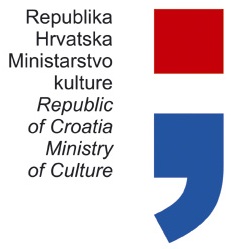 Polja označena sa * obavezno je popuniti. Bez tih podataka prijavnica će se smatrati nepotpunom.PRIJAVNICA 22aPRIJAVNICA 22aPRIJAVNICA 22aPRIJAVNICA 22aPRIJAVNICA 22aPrijavnica za programe poduzetništva u kulturnim i kreativnim industrijama za 2018. godinuPRIJAVNICA 22aPODATCI O PREDLAGATELJU PROGRAMAPODATCI O PREDLAGATELJU PROGRAMAOsnovni podatciOsnovni podatciNaziv predlagatelja *Naziv predlagatelja *Podružnica/ispostava/poslovnicaPodružnica/ispostava/poslovnicaAdresa (broj pošte, mjesto, ulica i broj) *Adresa (broj pošte, mjesto, ulica i broj) *Telefon *MobitelE-pošta *E-pošta *Internetska adresaInternetska adresaPoslovna banka i IBAN žiroračuna *Poslovna banka i IBAN žiroračuna *Osobni identifikacijski broj (OIB) *Osobni identifikacijski broj (OIB) *Ime i prezime odgovorne osobe / osobe ovlaštene za zastupanje *Ime i prezime odgovorne osobe / osobe ovlaštene za zastupanje *Funkcija odgovorne osobe *Funkcija odgovorne osobe *Primarna djelatnost prema NKD-u 2007.*Primarna djelatnost prema NKD-u 2007.*Status predlagatelja *Status predlagatelja *Djelatnost predlagatelja *Djelatnost predlagatelja *Trgovačko društvoVizualne umjetnosti ObrtGlazbena i glazbeno-scenska djelatnostFizička osobaKazališna djelatnost, suvremeni ples i pokretSamostalni umjetnikKnjiževno-nakladnička djelatnostUmjetnička organizacijaAudiovizualne djelatnostiUstanovaKnjižarska djelatnostOstaloX - označiti status i djelatnost predlagateljaX - označiti status i djelatnost predlagateljaX - označiti status i djelatnost predlagateljaX - označiti status i djelatnost predlagateljaX - označiti status i djelatnost predlagateljaPodaci o osnivanjuOsnivačGodina osnivanjaBroj zaposlenihBroj članovaOPĆI PODATCI O PROGRAMUOPĆI PODATCI O PROGRAMUProgramska djelatnost poduzetničkog projekta *Programska djelatnost poduzetničkog projekta *Izvedbene umjetnostiKnjiževno-nakladnička i knjižarska djelatnostVizualne umjetnostiAudiovizualne djelatnosti (obuhvaćaju i djelatnost razvoja i proizvodnje videoigara umjetničkog i kulturnog značaja)Vrsta poduzetničke aktivnosti / namjena traženja sredstava *Vrsta poduzetničke aktivnosti / namjena traženja sredstava *Zapošljavanje i uključivanje vanjskih suradnika u poslovne proceseOtvaranje i opremanje prostora i nabava opremePromidžbaDistribucijaJačanje kapaciteta kroz stručno usavršavanjeX - označiti programsku djelatnost i namjenu traženih sredstavaX - označiti programsku djelatnost i namjenu traženih sredstavaNaziv programa *Naziv programa *Trajanje izvršenja programa Trajanje izvršenja programa Sažeti opis programa * (500 do 1500 znakova)Sažeti opis programa * (500 do 1500 znakova)Osoba za programski kontakt / stručni voditelj programa (ime, tel., e-mail)*Osoba za programski kontakt / stručni voditelj programa (ime, tel., e-mail)*Prijedlog financijske konstrukcije za izvršenje programaPrijedlog financijske konstrukcije za izvršenje programaPRORAČUNSKA SREDSTVAPRORAČUNSKA SREDSTVATražena sredstva Ministarstva kulture *Tražena sredstva Ministarstva kulture *Sredstva ŽupanijeSredstva ŽupanijeSredstva GradaSredstva GradaSredstva OpćineSredstva OpćineSredstva iz Državnog proračuna (osim Ministarstva kulture)Sredstva iz Državnog proračuna (osim Ministarstva kulture)UKUPNONEPRORAČUNSKA SREDSTVANEPRORAČUNSKA SREDSTVAVlastita sredstva*Vlastita sredstva*Sredstva sponzora i donatoraSredstva sponzora i donatoraSredstva stranih organizacijaSredstva stranih organizacijaSredstva iz ostalih izvoraSredstva iz ostalih izvoraIzvor ostalih sredstavaIzvor ostalih sredstavaUKUPNOSVEUKUPNOProgrami financirani kroz "Poduzetništvo u kulturi"Programi financirani kroz "Poduzetništvo u kulturi"Programi financirani kroz "Poduzetništvo u kulturi"Naziv programaGodina financiranjaOdobren/isplaćen iznosObrazloženje predloženog programa kao javne potrebe u kulturi RHPriložiti obrazloženje zbog čega je predloženi program javna potreba u kulturi za koju se sredstva osiguravaju Državnim proračunom RHProgram Kreativna Europa (2014.-2020.)(Molimo označiti ovo polje isključivo ako se program ove prijavnice odnosi na aktivnosti projekta programa Kreativna Europa (2014.-2020.) u kojem sudjelujete) Program Kreativna Europa (2014.-2020.)(Molimo označiti ovo polje isključivo ako se program ove prijavnice odnosi na aktivnosti projekta programa Kreativna Europa (2014.-2020.) u kojem sudjelujete) Da, sudjelujemo u projektu programa Kreativna Europa (2014.-2020.) te se program ove prijavnice odnosi isključivo na aktivnosti tog projektaNaziv i točan datum početka i kraja projekta (npr. European project, 20.5.2015.-19.3.2018.)Naziv i točan datum početka i kraja projekta (npr. European project, 20.5.2015.-19.3.2018.)Obavezni prilozi *1. Obavezna programska dokumentacija•	popunjena, potpisana i ovjerena Izjava o nepostojanju dvostrukog financiranja
•	popunjeni Obrazac proračuna predloženog projekta
•	predugovor ili Izjava o namjeri zapošljavanja koja sadrži naziv radnog mjesta i predviđeni iznos bruto
	plaće, ponude/predračuni za troškove aktivnosti za koje se traže sredstva (u skladu s popunjenim
	Obrascem proračuna predloženog projekta)
•	detaljan opis programa za koji se sredstva traže (područje, tema, struktura, terminski plan realizacije i
	financiranja, suradnici s osnovnim referencijama uključujući i novozaposlene osobe i sl.)
•	razlog i obrazloženje traženja bespovratne potpore
•	opis dosadašnje djelatnosti
•	programski plan rada i razvoja za sljedeće tri godine iz kojeg će biti vidljiva svrhovitost tražene potpore te
	održivost ostvarenih kratkoročnih ciljeva uz pomoć potpore za prijavljeni poduzetnički projekt (najviše do 5
	stranica teksta i tabličnih prikaza)2. Obavezna opća dokumentacija a) trgovačko društvo i zadruga•	popunjena, potpisana i ovjerena Izjava o korištenim državnim potporama male vrijednosti (Izjavu su
	obavezni potpisati i ovjeriti i podnositelji koji do sada nisu koristili državne potpore male vrijednosti)
•	preslika rješenja o upisu u sudski registar ili izvadak iz sudskog registra, odnosno ako ima više osnivača
	društveni ugovor iz kojeg je vidljiva struktura vlasništva
•	preslika obavijesti o razvrstavanju po granama djelatnosti Državnog zavoda za statistiku, NKD 2007.
•	preslika kompletnog Godišnjeg financijskog izvještaja (GFI) za poslovnu godinu 2017. potvrđenog od
	FINA-e
•	BON-2 ili SOL-2 (ne stariji od 30 dana od dana objave Javnog poziva)
•	potvrda Porezne uprave o nepostojanju duga prema državi (ne starija od 30 dana od dana objave Javnog
	poziva) - ako je odobrena obročna otplata duga rješenjem Porezne uprave o obročnoj otplati, potrebno je
	dostaviti i presliku rješenja
•	izjava o nepostojanju duga prema državi za povezane subjekte
•	izjava o nepostojanju duga prema zaposlenicima
•	preslika Obrasca JOPPD i potvrda o zaprimanju za ožujak 2018. godineb) obrt•	popunjena, potpisana i ovjerena Izjava o korištenim državnim potporama male vrijednosti (Izjavu su
	obavezni potpisati i ovjeriti i podnositelji koji do sada nisu koristili državne potpore male vrijednosti)
•	preslika obrtnice (ako je zajednički obrt treba dostaviti i presliku ugovora o ortaštvu iz kojeg je vidljiva
	struktura vlasništva) i neslužbeni izvod iz Obrtnog registra
•	obrti koji posluju u sustavu poreza na dohodak dostavljaju presliku ovjerene Prijave poreza na dohodak za
	2017. godinu
•	obrti koji posluju u sustavu poreza na dobit dostavljaju presliku kompletnog Godišnjeg financijskog izvještaja
	(GFI) za poslovnu godinu 2016. potvrđenu od FINA-e
•	BON-2 ili SOL-2 (ne stariji od 30 dana od dana objave Javnog poziva)
•	potvrda Porezne uprave o nepostojanju duga prema državi (ne starija od 30 dana od dana objave Javnog
	poziva) - ako je odobrena obročna otplata duga rješenjem Porezne uprave o obročnoj otplati, potrebno je
	dostaviti i presliku rješenja
•	izjava o nepostojanju duga prema državi za povezane subjekte
•	izjava o nepostojanju duga prema zaposlenicima
•	preslika Obrasca JOPPD i potvrda o zaprimanju za ožujak 2018. godinec) ustanova (kojoj nije osnivač tijelo javne vlasti)•	popunjena, potpisana i ovjerena Izjava o korištenim državnim potporama male vrijednosti (Izjavu su
	obavezni ispuniti i potpisati i podnositelji koji do sada nisu koristili državne potpore male vrijednosti)
•	preslika Rješenja o upisu u sudski registar ustanova
•	akt o osnivanju ustanove
•	preslika Rješenja o ispunjavanju uvjeta za obavljanje djelatnosti (ukoliko postoji takvo rješenje)
	preslika kompletnog Godišnjeg financijskog izvještaja (GFI) za poslovnu godinu 2017. potvrđenog od
	FINA-e
•	BON-2 ili SOL-2 ne stariji od 30 dana
•	preslika Obrasca JOPPD i potvrda o zaprimanju za ožujak 2018. godine
•	potvrda Porezne uprave o nepostojanju duga prema državi (ne starija od 30 dana od dana objave Javnog
	poziva) - ako je odobrena obročna otplata duga rješenjem Porezne uprave o obročnoj otplati, potrebno je
	dostaviti i presliku rješenja
•	izjava o nepostojanju duga prema državi za povezane subjekted) umjetnička organizacija•	popunjena Izjava o korištenim državnim potporama male vrijednosti (Izjavu su obavezni ispuniti i potpisati i
	podnositelji koji do sada nisu koristili državne potpore male vrijednosti)
•	preslika Rješenja o upisu u Registar umjetničkih organizacija pri Ministarstvu kulture; za subjekte koji
	obavljaju kazališnu djelatnost potreban je i upis u očevidnik kazališta
•	izvadak iz Registra neprofitnih organizacija
•	organizacije koje su obveznici dvojnog knjigovodstva trebaju dostaviti presliku potvrde o preuzetom izvještaju
	koju izdaje FINA te preslika kompletnog Godišnjeg financijskog izvješća (GFI) za poslovnu godinu 2017.
•	organizacije koje su obveznici jednostavnog knjigovodstva trebaju dostaviti presliku potvrde o preuzetom
	izvještaju koju izdaje FINA te presliku Godišnjeg financijskog izvještaj o primicima i izdacima za poslovnu
	godinu 2017.
•	potvrda Porezne uprave o nepostojanju duga prema državi (ne starija od 30 dana od dana objave Javnog
	poziva) - ako je odobrena obročna otplata duga rješenjem Porezne uprave o obročnoj otplati, potrebno je
	dostaviti i presliku rješenja
•	izjava o nepostojanju duga prema državi za povezane subjekte
•	za zaposlene preslika Obrasca JOPPD i potvrda o zaprimanju za ožujak 2018. godinee) djelatnosti slobodnih zanimanja (uključujući umjetnike koji obavljaju samostalnu djelatnost)•	popunjena, potpisana i ovjerena Izjava o korištenim potporama male vrijednosti (Izjavu su obvezni potpisati i
	ovjeriti i podnositelji koji dosad nisu koristili potpore male vrijednosti)
•	potvrda Porezne uprave o nepostojanju duga prema državi (ne starija od 30 dana od dana objave Javnog
	poziva)
•	izjava o nepostojanju duga prema državi za povezane subjekte
•	preslika cjelovite prijave poreza na dohodak za 2017. godinu koja sadrži potvrdu o zaprimanju Porezne
	uprave Ministarstva financija
•	pregled poslovnih primitaka i izdataka od samostalne djelatnosti ostvarenih u 2017. godini (Obrazac P-PPI)f) novonastali pravni ili fizički subjekti – j.d.o.o., d.o.o., obrt, umjetničke organizacije, ustanove,     djelatnosti slobodnih zanimanja, zadruge (osim u području književno-nakladničke djelatnosti) •	popunjena, potpisana i ovjerena Izjava o korištenim potporama male vrijednosti (Izjavu su obvezni potpisati i
	ovjeriti i podnositelji koji dosad nisu koristili potpore male vrijednosti)
•	potvrda Porezne uprave o nepostojanju duga prema državi (ne starija od 30 dana od dana objave Javnog
	poziva)
•	izjava o nepostojanju duga prema državi za povezane subjekte
•	dokaz o registraciji poslovnog subjekta, a za obrtnike i djelatnost slobodnih zanimanja potvrdu o upisu u
	registar obveznika poreza na dohodak
•	preslika obavijesti o razvrstavanju po granama djelatnosti Državnog zavoda za statistiku (prema NKD-u
	2007.)
•	za osobe koje su ranije imale registriran obrt, trgovačko društvo ili slobodnu djelatnost potrebno je dostaviti
	Potvrdu o stanju nepodmirenih obveza po osnovi poreza i doprinosa na dan, ne stariju od 30 dana, ovjerenu
	na Poreznoj upravi
•	poslovni plan - popunjen, potpisan i ovjerenMjesto i datumPotpis odgovorne osobe/osobe ovlaštene za zastupanjePolja označena sa * obavezno je popuniti. Bez tih podataka prijavnica će se smatrati nepotpunom.Nepotpune, netočne, kao i prijavnice koje nisu dostavljene u navedenom roku, neće se razmatrati niti uvrstiti u program „Poduzetništva u kulturnim i kreativnim industrijama“ za 2018. godinu.Ministarstvo kulture Republike Hrvatske / Runjaninova 2 / 10000 Zagreb / Tel. 01/4866-666 / www.min-kulture.hr